Flamboyan Caribe 4*Цены от: *Цена указана за 2-х человек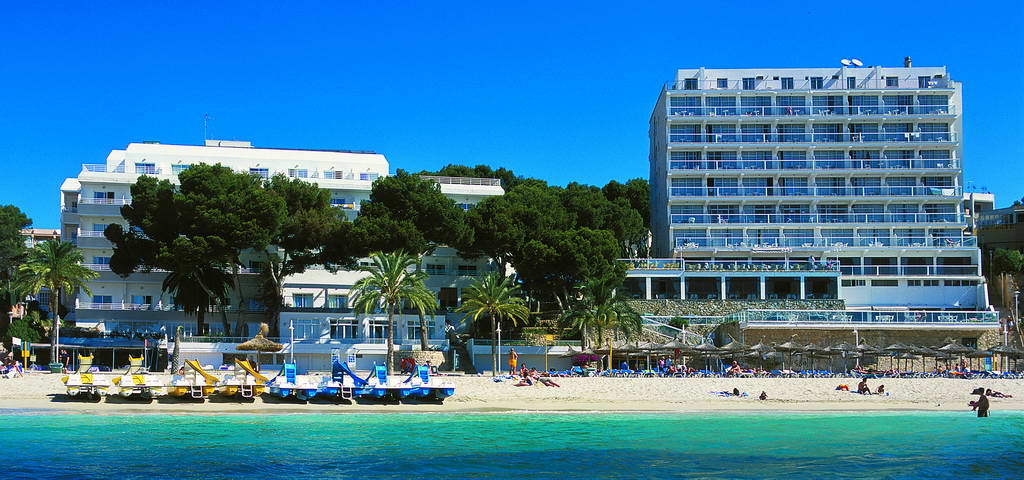 Контактная информацияТелефон:+34 971 680 462
Факс:+34 971 68 22 67
Сайт: www.hotelflamboyan-caribe.comРасположение:расположен в 25 км от аэропорта, в 20 кмот центра г. Пальма, в 200 м от центра туристической зоны Магалуф, на первой береговой линии.Отель:Построен в 1963 году, реконструирован зимой 2006–2007 годов.Состоит из 9-этажного здания Flamboyan и 6-этажного корпуса Caribe:79 standard double room (макс. 3 чел.),98 standard double room sea view (макс. 3 чел.),21 single room (часть номеров без балкона, расположены с тыльной стороны отеля, макс. 1 чел.).К оплате принимаются кредитные карты: Visa, MasterCard, American ExpressРазмещение с животными: нетАдрес: C/Martin Ros Garcia, 16. MagalufПляжу бассейна полотенца: депозитпесчаныйу бассейна зонтики, шезлонги: бесплатно (шезлонги)городской (Playa de Magaluf)на пляже зонтики, шезлонги, матрасы: платноДля детейотделение для детей в бассейне для взрослыхдетская кроватка: бесплатнокомната для игрдетская площадкауслуги няни: по запросу, платноОписание питанийКоличество ночейТип питанияСтоимость, руб.7 ночей/8днейЗавтраки52 294 р.10 ночей/11днейЗавтраки87 506 р.14 ночей/15днейЗавтраки132 752 р.Типы номеровStandard Sea ViewStandardSgl Room Without Sea ViewПитаниеBBHBHB+AIНомерсмена полотенец: ежедневнованна и душуборка номера: ежедневнотелевизор: естьтелефонсейф: в номере, платносмена белья: 2 раза в неделюфен: естькондиционер: естьмини-бар (по запросу)балкон (кроме некоторых одноместных номеров)ТВ: спутниковоеТерриториярестораны: 1 (международная кухня, шведский стол)прачечнаяджакузи: 1автостоянка: платно (бесплатно, если клиенты берут машину в прокате отеля)бары: 2 (бар с террасой с панорамным видом, бар у бассейна)бассейны: 1спа-центробмен валютыWi-Fi в лобби, бесплатнотерраса (для загорания с гамаками и джакузи)прокат автомобилейхимчисткаИнтернет платноснек-бар (снек-бар на пляже (закуски, мороженое, молочные коктейли))салон для отдыхаРазвлечения и спортРазвлечения и спортмассаж платно (по запросу)мини-гольф бесплатнонастольный теннис бесплатновечернее шоу бесплатно (шоу фламенко, «живая музыка» (2 раза в неделю))джакузи бесплатно (на открытом воздухе)бильярд платнотренажерный зал платносауна бесплатноигровые автоматы платноспа-центр (бесплатно: вход в SPA (предварительное бронирование обязательно): музыка chill-out, цикл холод – тепло)AI: Система «все включено»:трехразовое питаниелегкие закуски c 15:30 до 17:30алкогольные и безалкогольные напитки (кроме марочных) с 11:00 до 23:00 (после 23:00 напитки платно)скидка 50% на марочные напитки и коктейли